UNIVERSIDAD AUTONOMA DE SINALOAFACULTAD DE CIENCIAS QUÍMICO BIOLÓGICASMAESTRÍA EN CIENCIAS BIOMÉDICAS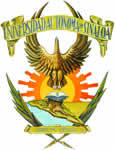 TÍTULO DE :T E S I SQue para obtener el grado deMAESTRO EN CIENCIAS BIOMÉDICASPRESENTANombre del alumno(a)Director(es) de tesis:Nombre del director 1Nombre del director 2AgradecimientosTextoÍndice1. Resumen (Español)	42. Abstract (Resumen Inglés)	53. Introducción	6Subtitulo A	6Subtitulo 1	6Subtitulo 2	6Subtitulo 3	6Subtitulo B	6Subtitulo 1	64. Antecedentes	75. Justificación	86. Hipótesis	97. Objetivo general	108. Objetivos específicos	119. Materiales y métodos	12Subtitulo A	12Subtitulo B	12Subtitulo B1	12Subtitulo B2	1210. Resultados	13Resultados	13Resultados	13Resultados	13Resultados	13Resultado	1311. Discusión	1512. Conclusiones	1613. Perspectivas	1714. Bibliografía	1815. Anexos	1915.1. Anexo	1915.1.2. Anexo	1915.2.	 Anexo	1915.2.1. Anexo	1916. Siglas y Abreviaciones	201. Resumen (Español)Introducción. Texto. Objetivo. Texto. Material y métodos. Texto. Resultados. Texto. Conclusión. Texto.Palabras claves: Palabra 1, Palabra 2, etc.2. Abstract (Resumen Inglés)Background. Text. Objective. Text. Materials and Methods. Texto. Results. Text. Conclusion. Text. Keywords: word 1, word 2, etc.3. IntroducciónSubtitulo ASubtitulo 1TextoSubtitulo 2TextoSubtitulo 3TextoSubtitulo BTextoSubtitulo 1Texto4. AntecedentesTexto5. JustificaciónTexto6. HipótesisTexto7. Objetivo generalTexto8. Objetivos específicosObjetivo 1.Objetivo 2.Objetivo 3Objetivo 4.Etc.9. Materiales y métodosSubtitulo ATextoSubtitulo BTextoSubtitulo B1TextoSubtitulo B210. ResultadosTextoResultadosTextoResultadosTextoResultadosTextoResultadosTextoResultadoTexto11. DiscusiónTexto12. ConclusionesTexto13. PerspectivasTexto14. BibliografíaArtículos de revistasAutores. Título, Nombre Revista Año, , Vol. #, ppCapítulos de un libroAutores. Título, Nombre Libro. Lugar, Año, pp, ISNBTesisAutores. Título Tesis. Escuela. Universidad. Ciudad. Año.15. AnexosAnexoTextoAnexo TextoAnexoTextoAnexo 16. Siglas y AbreviacionesCuadrosFigurasGráficasLugar y fechaSIGLADefiniciónABREVIACIONDefiniciónCUADROS, FIGURAS Y GRAFICASPágina1Titulo del cuadro 1#2Titulo del cuadro 2#Página1Titulo de la figura 1#2Titulo de la figura 2#Página1Titulo de la gráfica 1#2Titulo de la gráfica 2#